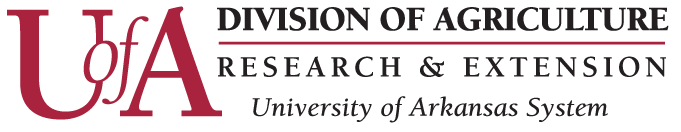 Request for Registration Fee Discount for Spouse/Dependent of Employee FormRequest for Registration Fee Discount for Spouse/Dependent of Employee FormRequest for Registration Fee Discount for Spouse/Dependent of Employee FormRequest for Registration Fee Discount for Spouse/Dependent of Employee FormRequest for Registration Fee Discount for Spouse/Dependent of Employee FormRequest for Registration Fee Discount for Spouse/Dependent of Employee FormRequest for Registration Fee Discount for Spouse/Dependent of Employee FormRequest for Registration Fee Discount for Spouse/Dependent of Employee FormRequest for Registration Fee Discount for Spouse/Dependent of Employee FormRequest for Registration Fee Discount for Spouse/Dependent of Employee FormRequest for Registration Fee Discount for Spouse/Dependent of Employee FormRequest for Registration Fee Discount for Spouse/Dependent of Employee FormRequest for Registration Fee Discount for Spouse/Dependent of Employee FormRequest for Registration Fee Discount for Spouse/Dependent of Employee FormRequest for Registration Fee Discount for Spouse/Dependent of Employee FormRequest for Registration Fee Discount for Spouse/Dependent of Employee FormRequest for Registration Fee Discount for Spouse/Dependent of Employee FormRequest for Registration Fee Discount for Spouse/Dependent of Employee FormRequest for Registration Fee Discount for Spouse/Dependent of Employee FormRequest for Registration Fee Discount for Spouse/Dependent of Employee FormRequest for Registration Fee Discount for Spouse/Dependent of Employee FormRequest for Registration Fee Discount for Spouse/Dependent of Employee FormRequest for Registration Fee Discount for Spouse/Dependent of Employee FormRequest for Registration Fee Discount for Spouse/Dependent of Employee FormRequest for Registration Fee Discount for Spouse/Dependent of Employee FormPMGS 17-B06-10-2022PMGS 17-B06-10-2022Spouse/Dependent InformationSpouse/Dependent InformationSpouse/Dependent InformationSpouse/Dependent InformationSpouse/Dependent InformationSpouse/Dependent InformationSpouse/Dependent InformationSpouse/Dependent InformationSpouse/Dependent InformationSpouse/Dependent InformationSpouse/Dependent InformationSpouse/Dependent InformationSpouse/Dependent InformationSpouse/Dependent InformationSpouse/Dependent InformationSpouse/Dependent InformationSpouse/Dependent InformationSpouse/Dependent InformationSpouse/Dependent InformationSpouse/Dependent InformationSpouse/Dependent InformationSpouse/Dependent InformationSpouse/Dependent InformationSpouse/Dependent InformationSpouse/Dependent InformationSpouse/Dependent InformationSpouse/Dependent InformationSpouse/Dependent InformationSpouse/Dependent InformationSpouse/Dependent InformationSpouse/Dependent InformationSpouse/Dependent InformationSpouse/Dependent InformationSpouse/Dependent InformationSpouse/Dependent InformationSpouse/Dependent InformationSpouse/Dependent InformationSpouse/Dependent InformationSpouse/Dependent InformationSpouse/Dependent InformationSpouse/Dependent InformationSpouse/Dependent InformationSpouse/Dependent InformationSpouse/Dependent InformationSpouse/Dependent InformationNameNameStudent School ID #Student School ID #Student School ID #Student School ID #Student School ID #Student School ID #Student School ID #Student School ID #Student School ID #Student School ID #Student School ID #Student School ID #Student School ID #Student School ID #Student School ID #Last Name, First NameLast Name, First NameLast Name, First NameLast Name, First NameLast Name, First NameLast Name, First NameLast Name, First NameLast Name, First NameLast Name, First NameLast Name, First NameLast Name, First NameLast Name, First NameLast Name, First NameLast Name, First NameLast Name, First NameLast Name, First NameLast Name, First NameLast Name, First NameLast Name, First NameLast Name, First NameLast Name, First NameLast Name, First Name Relationship to Employee Relationship to Employee Relationship to Employee Relationship to Employee Relationship to Employee Relationship to Employee Relationship to Employee Relationship to Employee Relationship to Employee Relationship to Employee Relationship to EmployeeSpouseSpouseSpouseSpouseSpouseSpouseUnmarried DependentUnmarried DependentUnmarried DependentUnmarried DependentUnmarried DependentUnmarried DependentUnmarried DependentUnmarried DependentUnmarried DependentUnmarried DependentUnmarried DependentUnmarried DependentUnmarried DependentUnmarried DependentUnmarried DependentUnmarried DependentUnmarried DependentUnmarried DependentUnmarried DependentUnmarried DependentUnmarried DependentUnmarried DependentUnmarried DependentStudent’s Designated Campus on File with Human Resources
Student’s Date of Birth (needed for eligibility purposes)Student’s Designated Campus on File with Human Resources
Student’s Date of Birth (needed for eligibility purposes)Student’s Designated Campus on File with Human Resources
Student’s Date of Birth (needed for eligibility purposes)Student’s Designated Campus on File with Human Resources
Student’s Date of Birth (needed for eligibility purposes)Student’s Designated Campus on File with Human Resources
Student’s Date of Birth (needed for eligibility purposes)Student’s Designated Campus on File with Human Resources
Student’s Date of Birth (needed for eligibility purposes)Student’s Designated Campus on File with Human Resources
Student’s Date of Birth (needed for eligibility purposes)Student’s Designated Campus on File with Human Resources
Student’s Date of Birth (needed for eligibility purposes)Student’s Designated Campus on File with Human Resources
Student’s Date of Birth (needed for eligibility purposes)Student’s Designated Campus on File with Human Resources
Student’s Date of Birth (needed for eligibility purposes)Student’s Designated Campus on File with Human Resources
Student’s Date of Birth (needed for eligibility purposes)Student’s Designated Campus on File with Human Resources
Student’s Date of Birth (needed for eligibility purposes)Student’s Designated Campus on File with Human Resources
Student’s Date of Birth (needed for eligibility purposes)Student’s Designated Campus on File with Human Resources
Student’s Date of Birth (needed for eligibility purposes)Student’s Designated Campus on File with Human Resources
Student’s Date of Birth (needed for eligibility purposes)Student’s Designated Campus on File with Human Resources
Student’s Date of Birth (needed for eligibility purposes)Student’s Designated Campus on File with Human Resources
Student’s Date of Birth (needed for eligibility purposes)Student’s Designated Campus on File with Human Resources
Student’s Date of Birth (needed for eligibility purposes)Student’s Designated Campus on File with Human Resources
Student’s Date of Birth (needed for eligibility purposes)Student’s Designated Campus on File with Human Resources
Student’s Date of Birth (needed for eligibility purposes)Student’s Designated Campus on File with Human Resources
Student’s Date of Birth (needed for eligibility purposes)Student’s Designated Campus on File with Human Resources
Student’s Date of Birth (needed for eligibility purposes)Student’s Designated Campus on File with Human Resources
Student’s Date of Birth (needed for eligibility purposes)Student’s Designated Campus on File with Human Resources
Student’s Date of Birth (needed for eligibility purposes)Student’s Designated Campus on File with Human Resources
Student’s Date of Birth (needed for eligibility purposes)Student’s Designated Campus on File with Human Resources
Student’s Date of Birth (needed for eligibility purposes)Student’s Designated Campus on File with Human Resources
Student’s Date of Birth (needed for eligibility purposes)Student’s Designated Campus on File with Human Resources
Student’s Date of Birth (needed for eligibility purposes)Enrollment atEnrollment atEnrollment at  CCCUA    eVersity    PCCUA   UACCB    UACCH    UACCM  CCCUA    eVersity    PCCUA   UACCB    UACCH    UACCM  CCCUA    eVersity    PCCUA   UACCB    UACCH    UACCM  CCCUA    eVersity    PCCUA   UACCB    UACCH    UACCM  CCCUA    eVersity    PCCUA   UACCB    UACCH    UACCM  CCCUA    eVersity    PCCUA   UACCB    UACCH    UACCM  CCCUA    eVersity    PCCUA   UACCB    UACCH    UACCM  CCCUA    eVersity    PCCUA   UACCB    UACCH    UACCM  CCCUA    eVersity    PCCUA   UACCB    UACCH    UACCM  CCCUA    eVersity    PCCUA   UACCB    UACCH    UACCM  CCCUA    eVersity    PCCUA   UACCB    UACCH    UACCM  CCCUA    eVersity    PCCUA   UACCB    UACCH    UACCM  CCCUA    eVersity    PCCUA   UACCB    UACCH    UACCM  CCCUA    eVersity    PCCUA   UACCB    UACCH    UACCM  CCCUA    eVersity    PCCUA   UACCB    UACCH    UACCM  CCCUA    eVersity    PCCUA   UACCB    UACCH    UACCM  CCCUA    eVersity    PCCUA   UACCB    UACCH    UACCM  CCCUA    eVersity    PCCUA   UACCB    UACCH    UACCM  CCCUA    eVersity    PCCUA   UACCB    UACCH    UACCM  CCCUA    eVersity    PCCUA   UACCB    UACCH    UACCM  CCCUA    eVersity    PCCUA   UACCB    UACCH    UACCM  CCCUA    eVersity    PCCUA   UACCB    UACCH    UACCM  CCCUA    eVersity    PCCUA   UACCB    UACCH    UACCM  CCCUA    eVersity    PCCUA   UACCB    UACCH    UACCM  CCCUA    eVersity    PCCUA   UACCB    UACCH    UACCM  CCCUA    eVersity    PCCUA   UACCB    UACCH    UACCM  CCCUA    eVersity    PCCUA   UACCB    UACCH    UACCM  CCCUA    eVersity    PCCUA   UACCB    UACCH    UACCM  CCCUA    eVersity    PCCUA   UACCB    UACCH    UACCM  CCCUA    eVersity    PCCUA   UACCB    UACCH    UACCM  CCCUA    eVersity    PCCUA   UACCB    UACCH    UACCM  CCCUA    eVersity    PCCUA   UACCB    UACCH    UACCM  CCCUA    eVersity    PCCUA   UACCB    UACCH    UACCM  CCCUA    eVersity    PCCUA   UACCB    UACCH    UACCM  CCCUA    eVersity    PCCUA   UACCB    UACCH    UACCM  CCCUA    eVersity    PCCUA   UACCB    UACCH    UACCM  CCCUA    eVersity    PCCUA   UACCB    UACCH    UACCM  CCCUA    eVersity    PCCUA   UACCB    UACCH    UACCM  CCCUA    eVersity    PCCUA   UACCB    UACCH    UACCM  CCCUA    eVersity    PCCUA   UACCB    UACCH    UACCM  CCCUA    eVersity    PCCUA   UACCB    UACCH    UACCM  CCCUA    eVersity    PCCUA   UACCB    UACCH    UACCM  UAFS    UALR    UAM    UAF    UAMS    UAPB   UAPTC    UARM  UAFS    UALR    UAM    UAF    UAMS    UAPB   UAPTC    UARM  UAFS    UALR    UAM    UAF    UAMS    UAPB   UAPTC    UARM  UAFS    UALR    UAM    UAF    UAMS    UAPB   UAPTC    UARM  UAFS    UALR    UAM    UAF    UAMS    UAPB   UAPTC    UARM  UAFS    UALR    UAM    UAF    UAMS    UAPB   UAPTC    UARM  UAFS    UALR    UAM    UAF    UAMS    UAPB   UAPTC    UARM  UAFS    UALR    UAM    UAF    UAMS    UAPB   UAPTC    UARM  UAFS    UALR    UAM    UAF    UAMS    UAPB   UAPTC    UARM  UAFS    UALR    UAM    UAF    UAMS    UAPB   UAPTC    UARM  UAFS    UALR    UAM    UAF    UAMS    UAPB   UAPTC    UARM  UAFS    UALR    UAM    UAF    UAMS    UAPB   UAPTC    UARM  UAFS    UALR    UAM    UAF    UAMS    UAPB   UAPTC    UARM  UAFS    UALR    UAM    UAF    UAMS    UAPB   UAPTC    UARM  UAFS    UALR    UAM    UAF    UAMS    UAPB   UAPTC    UARM  UAFS    UALR    UAM    UAF    UAMS    UAPB   UAPTC    UARM  UAFS    UALR    UAM    UAF    UAMS    UAPB   UAPTC    UARM  UAFS    UALR    UAM    UAF    UAMS    UAPB   UAPTC    UARM  UAFS    UALR    UAM    UAF    UAMS    UAPB   UAPTC    UARM  UAFS    UALR    UAM    UAF    UAMS    UAPB   UAPTC    UARM  UAFS    UALR    UAM    UAF    UAMS    UAPB   UAPTC    UARM  UAFS    UALR    UAM    UAF    UAMS    UAPB   UAPTC    UARM  UAFS    UALR    UAM    UAF    UAMS    UAPB   UAPTC    UARM  UAFS    UALR    UAM    UAF    UAMS    UAPB   UAPTC    UARM  UAFS    UALR    UAM    UAF    UAMS    UAPB   UAPTC    UARM  UAFS    UALR    UAM    UAF    UAMS    UAPB   UAPTC    UARM  UAFS    UALR    UAM    UAF    UAMS    UAPB   UAPTC    UARM  UAFS    UALR    UAM    UAF    UAMS    UAPB   UAPTC    UARM  UAFS    UALR    UAM    UAF    UAMS    UAPB   UAPTC    UARM  UAFS    UALR    UAM    UAF    UAMS    UAPB   UAPTC    UARM  UAFS    UALR    UAM    UAF    UAMS    UAPB   UAPTC    UARM  UAFS    UALR    UAM    UAF    UAMS    UAPB   UAPTC    UARM  UAFS    UALR    UAM    UAF    UAMS    UAPB   UAPTC    UARM  UAFS    UALR    UAM    UAF    UAMS    UAPB   UAPTC    UARM  UAFS    UALR    UAM    UAF    UAMS    UAPB   UAPTC    UARM  UAFS    UALR    UAM    UAF    UAMS    UAPB   UAPTC    UARM  UAFS    UALR    UAM    UAF    UAMS    UAPB   UAPTC    UARM  UAFS    UALR    UAM    UAF    UAMS    UAPB   UAPTC    UARM  UAFS    UALR    UAM    UAF    UAMS    UAPB   UAPTC    UARM  UAFS    UALR    UAM    UAF    UAMS    UAPB   UAPTC    UARM  UAFS    UALR    UAM    UAF    UAMS    UAPB   UAPTC    UARM  UAFS    UALR    UAM    UAF    UAMS    UAPB   UAPTC    UARMCourse LocationCourse LocationCourse LocationStudent StatusStudent StatusStudent StatusFRFRSOSOJRJRSRSRSRSRAcademic YearAcademic YearAcademic YearFallFallFallFallFallSpringSpringSpringSpringSpringSpringSpringSpringSpringSpringSpringSummer ISummer ISummer ISummer ISummer IISummer IISummer IIShort-Term Interim CourseShort-Term Interim CourseShort-Term Interim CourseShort-Term Interim CourseShort-Term Interim CourseShort-Term Interim CourseShort-Term Interim CourseShort-Term Interim CourseShort-Term Interim CourseShort-Term Interim CourseShort-Term Interim CourseShort-Term Interim CourseShort-Term Interim CourseShort-Term Interim CourseShort-Term Interim CourseShort-Term Interim CourseShort-Term Interim CourseShort-Term Interim CourseSummer IIISummer IIISummer IIISummer IIISummer IVSummer IVSummer IVNumber of credit hours enrolling this semesterNumber of credit hours enrolling this semesterNumber of credit hours enrolling this semesterNumber of credit hours enrolling this semesterNumber of credit hours enrolling this semesterNumber of credit hours enrolling this semesterNumber of credit hours enrolling this semesterNumber of credit hours enrolling this semesterNumber of credit hours enrolling this semesterNumber of credit hours enrolling this semesterNumber of credit hours enrolling this semesterNumber of credit hours enrolling this semesterNumber of credit hours enrolling this semesterNumber of credit hours enrolling this semesterNumber of credit hours enrolling this semesterNumber of credit hours enrolling this semesterNumber of credit hours enrolling this semesterNumber of credit hours enrolling this semesterNumber of credit hours enrolling this semesterNumber of credit hours enrolling this semesterTotal accumulated to dateTotal accumulated to dateTotal accumulated to dateTotal accumulated to dateTotal accumulated to dateTotal accumulated to dateTotal accumulated to dateTotal accumulated to dateTotal accumulated to dateTotal accumulated to dateTotal accumulated to dateTotal accumulated to date Course Name Course Name Course Name Course NameCourse NumberCourse NumberCourse NumberCourse NumberCourse NumberCourse NumberCourse NumberCourse NumberCourse NumberCourse NumberCredit Hours Credit Hours Credit Hours Credit Hours Credit Hours Credit Hours Credit Hours Credit Hours Days/Times of Class Meeting(s)Days/Times of Class Meeting(s)Days/Times of Class Meeting(s)Days/Times of Class Meeting(s)Days/Times of Class Meeting(s)Days/Times of Class Meeting(s)Days/Times of Class Meeting(s)Days/Times of Class Meeting(s)Days/Times of Class Meeting(s)Days/Times of Class Meeting(s)Days/Times of Class Meeting(s)Days/Times of Class Meeting(s)Days/Times of Class Meeting(s)Days/Times of Class Meeting(s)If more space is required, please attach course schedule in a separate document.If more space is required, please attach course schedule in a separate document.If more space is required, please attach course schedule in a separate document.If more space is required, please attach course schedule in a separate document.If more space is required, please attach course schedule in a separate document.If more space is required, please attach course schedule in a separate document.If more space is required, please attach course schedule in a separate document.If more space is required, please attach course schedule in a separate document.If more space is required, please attach course schedule in a separate document.If more space is required, please attach course schedule in a separate document.If more space is required, please attach course schedule in a separate document.If more space is required, please attach course schedule in a separate document.If more space is required, please attach course schedule in a separate document.If more space is required, please attach course schedule in a separate document.If more space is required, please attach course schedule in a separate document.If more space is required, please attach course schedule in a separate document.If more space is required, please attach course schedule in a separate document.If more space is required, please attach course schedule in a separate document.If more space is required, please attach course schedule in a separate document.If more space is required, please attach course schedule in a separate document.If more space is required, please attach course schedule in a separate document.If more space is required, please attach course schedule in a separate document.If more space is required, please attach course schedule in a separate document.If more space is required, please attach course schedule in a separate document.If more space is required, please attach course schedule in a separate document.If more space is required, please attach course schedule in a separate document.If more space is required, please attach course schedule in a separate document.If more space is required, please attach course schedule in a separate document.If more space is required, please attach course schedule in a separate document.If more space is required, please attach course schedule in a separate document.If more space is required, please attach course schedule in a separate document.If more space is required, please attach course schedule in a separate document.If more space is required, please attach course schedule in a separate document.If more space is required, please attach course schedule in a separate document.If more space is required, please attach course schedule in a separate document.If more space is required, please attach course schedule in a separate document.If more space is required, please attach course schedule in a separate document.If more space is required, please attach course schedule in a separate document.If more space is required, please attach course schedule in a separate document.If more space is required, please attach course schedule in a separate document.If more space is required, please attach course schedule in a separate document.If more space is required, please attach course schedule in a separate document.If more space is required, please attach course schedule in a separate document.If more space is required, please attach course schedule in a separate document.If more space is required, please attach course schedule in a separate document.Employee VerificationEmployee VerificationEmployee VerificationEmployee VerificationEmployee VerificationEmployee VerificationEmployee VerificationEmployee VerificationEmployee VerificationEmployee VerificationEmployee VerificationEmployee VerificationEmployee VerificationEmployee VerificationEmployee VerificationEmployee VerificationEmployee VerificationEmployee VerificationEmployee VerificationEmployee VerificationEmployee VerificationEmployee VerificationEmployee VerificationEmployee VerificationEmployee VerificationEmployee VerificationEmployee VerificationEmployee VerificationEmployee VerificationEmployee VerificationEmployee VerificationEmployee VerificationEmployee VerificationEmployee VerificationEmployee VerificationEmployee VerificationEmployee VerificationEmployee VerificationEmployee VerificationEmployee VerificationEmployee VerificationEmployee VerificationEmployee VerificationEmployee VerificationEmployee VerificationEmployee NameEmployee NameEmployee NameEmployee NameEmployee NameEmployee Workday IDEmployee Workday IDEmployee Workday IDEmployee Workday IDEmployee Workday IDEmployee Workday IDEmployee Workday IDEmployee Workday IDEmployee TitleEmployee TitleEmployee TitleEmployee TitleEmployee TitleEmployee TitleEmployee Date of HireEmployee Date of HireEmployee Date of HireEmployee Date of HireEmployee Date of HireEmployee Date of HireEmployee Date of HireEmployee Date of HireEmployee Work EmailEmployee Work EmailEmployee Work EmailEmployee Work EmailEmployee Work EmailEmployee Work EmailEmployee Work EmailEmployee Work EmailPlease Read CarefullyPlease Read CarefullyPlease Read CarefullyPlease Read CarefullyPlease Read CarefullyPlease Read CarefullyPlease Read CarefullyPlease Read CarefullyPlease Read CarefullyPlease Read CarefullyPlease Read CarefullyPlease Read CarefullyPlease Read CarefullyPlease Read CarefullyPlease Read CarefullyPlease Read CarefullyPlease Read CarefullyPlease Read CarefullyPlease Read CarefullyPlease Read CarefullyPlease Read CarefullyPlease Read CarefullyPlease Read CarefullyPlease Read CarefullyPlease Read CarefullyPlease Read CarefullyPlease Read CarefullyPlease Read CarefullyPlease Read CarefullyPlease Read CarefullyPlease Read CarefullyPlease Read CarefullyPlease Read CarefullyPlease Read CarefullyPlease Read CarefullyPlease Read CarefullyPlease Read CarefullyPlease Read CarefullyPlease Read CarefullyPlease Read CarefullyPlease Read CarefullyPlease Read CarefullyPlease Read CarefullyPlease Read CarefullyPlease Read CarefullyI have reviewed policy PMGS 17-1 and certify that the above student is my spouse or unmarried dependent child as defined by the Internal Revenue Service.  I agree to furnish documentation, if requested, in support of the validity of the above statements, including copies of federal and state income tax returns as may be necessary to confirm my claim of dependent status.  I also certify that I am currently serving the University in a full-time capacity. I have reviewed policy PMGS 17-1 and certify that the above student is my spouse or unmarried dependent child as defined by the Internal Revenue Service.  I agree to furnish documentation, if requested, in support of the validity of the above statements, including copies of federal and state income tax returns as may be necessary to confirm my claim of dependent status.  I also certify that I am currently serving the University in a full-time capacity. I have reviewed policy PMGS 17-1 and certify that the above student is my spouse or unmarried dependent child as defined by the Internal Revenue Service.  I agree to furnish documentation, if requested, in support of the validity of the above statements, including copies of federal and state income tax returns as may be necessary to confirm my claim of dependent status.  I also certify that I am currently serving the University in a full-time capacity. I have reviewed policy PMGS 17-1 and certify that the above student is my spouse or unmarried dependent child as defined by the Internal Revenue Service.  I agree to furnish documentation, if requested, in support of the validity of the above statements, including copies of federal and state income tax returns as may be necessary to confirm my claim of dependent status.  I also certify that I am currently serving the University in a full-time capacity. I have reviewed policy PMGS 17-1 and certify that the above student is my spouse or unmarried dependent child as defined by the Internal Revenue Service.  I agree to furnish documentation, if requested, in support of the validity of the above statements, including copies of federal and state income tax returns as may be necessary to confirm my claim of dependent status.  I also certify that I am currently serving the University in a full-time capacity. I have reviewed policy PMGS 17-1 and certify that the above student is my spouse or unmarried dependent child as defined by the Internal Revenue Service.  I agree to furnish documentation, if requested, in support of the validity of the above statements, including copies of federal and state income tax returns as may be necessary to confirm my claim of dependent status.  I also certify that I am currently serving the University in a full-time capacity. I have reviewed policy PMGS 17-1 and certify that the above student is my spouse or unmarried dependent child as defined by the Internal Revenue Service.  I agree to furnish documentation, if requested, in support of the validity of the above statements, including copies of federal and state income tax returns as may be necessary to confirm my claim of dependent status.  I also certify that I am currently serving the University in a full-time capacity. I have reviewed policy PMGS 17-1 and certify that the above student is my spouse or unmarried dependent child as defined by the Internal Revenue Service.  I agree to furnish documentation, if requested, in support of the validity of the above statements, including copies of federal and state income tax returns as may be necessary to confirm my claim of dependent status.  I also certify that I am currently serving the University in a full-time capacity. I have reviewed policy PMGS 17-1 and certify that the above student is my spouse or unmarried dependent child as defined by the Internal Revenue Service.  I agree to furnish documentation, if requested, in support of the validity of the above statements, including copies of federal and state income tax returns as may be necessary to confirm my claim of dependent status.  I also certify that I am currently serving the University in a full-time capacity. I have reviewed policy PMGS 17-1 and certify that the above student is my spouse or unmarried dependent child as defined by the Internal Revenue Service.  I agree to furnish documentation, if requested, in support of the validity of the above statements, including copies of federal and state income tax returns as may be necessary to confirm my claim of dependent status.  I also certify that I am currently serving the University in a full-time capacity. I have reviewed policy PMGS 17-1 and certify that the above student is my spouse or unmarried dependent child as defined by the Internal Revenue Service.  I agree to furnish documentation, if requested, in support of the validity of the above statements, including copies of federal and state income tax returns as may be necessary to confirm my claim of dependent status.  I also certify that I am currently serving the University in a full-time capacity. I have reviewed policy PMGS 17-1 and certify that the above student is my spouse or unmarried dependent child as defined by the Internal Revenue Service.  I agree to furnish documentation, if requested, in support of the validity of the above statements, including copies of federal and state income tax returns as may be necessary to confirm my claim of dependent status.  I also certify that I am currently serving the University in a full-time capacity. I have reviewed policy PMGS 17-1 and certify that the above student is my spouse or unmarried dependent child as defined by the Internal Revenue Service.  I agree to furnish documentation, if requested, in support of the validity of the above statements, including copies of federal and state income tax returns as may be necessary to confirm my claim of dependent status.  I also certify that I am currently serving the University in a full-time capacity. I have reviewed policy PMGS 17-1 and certify that the above student is my spouse or unmarried dependent child as defined by the Internal Revenue Service.  I agree to furnish documentation, if requested, in support of the validity of the above statements, including copies of federal and state income tax returns as may be necessary to confirm my claim of dependent status.  I also certify that I am currently serving the University in a full-time capacity. I have reviewed policy PMGS 17-1 and certify that the above student is my spouse or unmarried dependent child as defined by the Internal Revenue Service.  I agree to furnish documentation, if requested, in support of the validity of the above statements, including copies of federal and state income tax returns as may be necessary to confirm my claim of dependent status.  I also certify that I am currently serving the University in a full-time capacity. I have reviewed policy PMGS 17-1 and certify that the above student is my spouse or unmarried dependent child as defined by the Internal Revenue Service.  I agree to furnish documentation, if requested, in support of the validity of the above statements, including copies of federal and state income tax returns as may be necessary to confirm my claim of dependent status.  I also certify that I am currently serving the University in a full-time capacity. I have reviewed policy PMGS 17-1 and certify that the above student is my spouse or unmarried dependent child as defined by the Internal Revenue Service.  I agree to furnish documentation, if requested, in support of the validity of the above statements, including copies of federal and state income tax returns as may be necessary to confirm my claim of dependent status.  I also certify that I am currently serving the University in a full-time capacity. I have reviewed policy PMGS 17-1 and certify that the above student is my spouse or unmarried dependent child as defined by the Internal Revenue Service.  I agree to furnish documentation, if requested, in support of the validity of the above statements, including copies of federal and state income tax returns as may be necessary to confirm my claim of dependent status.  I also certify that I am currently serving the University in a full-time capacity. I have reviewed policy PMGS 17-1 and certify that the above student is my spouse or unmarried dependent child as defined by the Internal Revenue Service.  I agree to furnish documentation, if requested, in support of the validity of the above statements, including copies of federal and state income tax returns as may be necessary to confirm my claim of dependent status.  I also certify that I am currently serving the University in a full-time capacity. I have reviewed policy PMGS 17-1 and certify that the above student is my spouse or unmarried dependent child as defined by the Internal Revenue Service.  I agree to furnish documentation, if requested, in support of the validity of the above statements, including copies of federal and state income tax returns as may be necessary to confirm my claim of dependent status.  I also certify that I am currently serving the University in a full-time capacity. I have reviewed policy PMGS 17-1 and certify that the above student is my spouse or unmarried dependent child as defined by the Internal Revenue Service.  I agree to furnish documentation, if requested, in support of the validity of the above statements, including copies of federal and state income tax returns as may be necessary to confirm my claim of dependent status.  I also certify that I am currently serving the University in a full-time capacity. I have reviewed policy PMGS 17-1 and certify that the above student is my spouse or unmarried dependent child as defined by the Internal Revenue Service.  I agree to furnish documentation, if requested, in support of the validity of the above statements, including copies of federal and state income tax returns as may be necessary to confirm my claim of dependent status.  I also certify that I am currently serving the University in a full-time capacity. I have reviewed policy PMGS 17-1 and certify that the above student is my spouse or unmarried dependent child as defined by the Internal Revenue Service.  I agree to furnish documentation, if requested, in support of the validity of the above statements, including copies of federal and state income tax returns as may be necessary to confirm my claim of dependent status.  I also certify that I am currently serving the University in a full-time capacity. I have reviewed policy PMGS 17-1 and certify that the above student is my spouse or unmarried dependent child as defined by the Internal Revenue Service.  I agree to furnish documentation, if requested, in support of the validity of the above statements, including copies of federal and state income tax returns as may be necessary to confirm my claim of dependent status.  I also certify that I am currently serving the University in a full-time capacity. I have reviewed policy PMGS 17-1 and certify that the above student is my spouse or unmarried dependent child as defined by the Internal Revenue Service.  I agree to furnish documentation, if requested, in support of the validity of the above statements, including copies of federal and state income tax returns as may be necessary to confirm my claim of dependent status.  I also certify that I am currently serving the University in a full-time capacity. I have reviewed policy PMGS 17-1 and certify that the above student is my spouse or unmarried dependent child as defined by the Internal Revenue Service.  I agree to furnish documentation, if requested, in support of the validity of the above statements, including copies of federal and state income tax returns as may be necessary to confirm my claim of dependent status.  I also certify that I am currently serving the University in a full-time capacity. I have reviewed policy PMGS 17-1 and certify that the above student is my spouse or unmarried dependent child as defined by the Internal Revenue Service.  I agree to furnish documentation, if requested, in support of the validity of the above statements, including copies of federal and state income tax returns as may be necessary to confirm my claim of dependent status.  I also certify that I am currently serving the University in a full-time capacity. I have reviewed policy PMGS 17-1 and certify that the above student is my spouse or unmarried dependent child as defined by the Internal Revenue Service.  I agree to furnish documentation, if requested, in support of the validity of the above statements, including copies of federal and state income tax returns as may be necessary to confirm my claim of dependent status.  I also certify that I am currently serving the University in a full-time capacity. I have reviewed policy PMGS 17-1 and certify that the above student is my spouse or unmarried dependent child as defined by the Internal Revenue Service.  I agree to furnish documentation, if requested, in support of the validity of the above statements, including copies of federal and state income tax returns as may be necessary to confirm my claim of dependent status.  I also certify that I am currently serving the University in a full-time capacity. I have reviewed policy PMGS 17-1 and certify that the above student is my spouse or unmarried dependent child as defined by the Internal Revenue Service.  I agree to furnish documentation, if requested, in support of the validity of the above statements, including copies of federal and state income tax returns as may be necessary to confirm my claim of dependent status.  I also certify that I am currently serving the University in a full-time capacity. I have reviewed policy PMGS 17-1 and certify that the above student is my spouse or unmarried dependent child as defined by the Internal Revenue Service.  I agree to furnish documentation, if requested, in support of the validity of the above statements, including copies of federal and state income tax returns as may be necessary to confirm my claim of dependent status.  I also certify that I am currently serving the University in a full-time capacity. I have reviewed policy PMGS 17-1 and certify that the above student is my spouse or unmarried dependent child as defined by the Internal Revenue Service.  I agree to furnish documentation, if requested, in support of the validity of the above statements, including copies of federal and state income tax returns as may be necessary to confirm my claim of dependent status.  I also certify that I am currently serving the University in a full-time capacity. I have reviewed policy PMGS 17-1 and certify that the above student is my spouse or unmarried dependent child as defined by the Internal Revenue Service.  I agree to furnish documentation, if requested, in support of the validity of the above statements, including copies of federal and state income tax returns as may be necessary to confirm my claim of dependent status.  I also certify that I am currently serving the University in a full-time capacity. I have reviewed policy PMGS 17-1 and certify that the above student is my spouse or unmarried dependent child as defined by the Internal Revenue Service.  I agree to furnish documentation, if requested, in support of the validity of the above statements, including copies of federal and state income tax returns as may be necessary to confirm my claim of dependent status.  I also certify that I am currently serving the University in a full-time capacity. I have reviewed policy PMGS 17-1 and certify that the above student is my spouse or unmarried dependent child as defined by the Internal Revenue Service.  I agree to furnish documentation, if requested, in support of the validity of the above statements, including copies of federal and state income tax returns as may be necessary to confirm my claim of dependent status.  I also certify that I am currently serving the University in a full-time capacity. I have reviewed policy PMGS 17-1 and certify that the above student is my spouse or unmarried dependent child as defined by the Internal Revenue Service.  I agree to furnish documentation, if requested, in support of the validity of the above statements, including copies of federal and state income tax returns as may be necessary to confirm my claim of dependent status.  I also certify that I am currently serving the University in a full-time capacity. I have reviewed policy PMGS 17-1 and certify that the above student is my spouse or unmarried dependent child as defined by the Internal Revenue Service.  I agree to furnish documentation, if requested, in support of the validity of the above statements, including copies of federal and state income tax returns as may be necessary to confirm my claim of dependent status.  I also certify that I am currently serving the University in a full-time capacity. I have reviewed policy PMGS 17-1 and certify that the above student is my spouse or unmarried dependent child as defined by the Internal Revenue Service.  I agree to furnish documentation, if requested, in support of the validity of the above statements, including copies of federal and state income tax returns as may be necessary to confirm my claim of dependent status.  I also certify that I am currently serving the University in a full-time capacity. I have reviewed policy PMGS 17-1 and certify that the above student is my spouse or unmarried dependent child as defined by the Internal Revenue Service.  I agree to furnish documentation, if requested, in support of the validity of the above statements, including copies of federal and state income tax returns as may be necessary to confirm my claim of dependent status.  I also certify that I am currently serving the University in a full-time capacity. I have reviewed policy PMGS 17-1 and certify that the above student is my spouse or unmarried dependent child as defined by the Internal Revenue Service.  I agree to furnish documentation, if requested, in support of the validity of the above statements, including copies of federal and state income tax returns as may be necessary to confirm my claim of dependent status.  I also certify that I am currently serving the University in a full-time capacity. I have reviewed policy PMGS 17-1 and certify that the above student is my spouse or unmarried dependent child as defined by the Internal Revenue Service.  I agree to furnish documentation, if requested, in support of the validity of the above statements, including copies of federal and state income tax returns as may be necessary to confirm my claim of dependent status.  I also certify that I am currently serving the University in a full-time capacity. I have reviewed policy PMGS 17-1 and certify that the above student is my spouse or unmarried dependent child as defined by the Internal Revenue Service.  I agree to furnish documentation, if requested, in support of the validity of the above statements, including copies of federal and state income tax returns as may be necessary to confirm my claim of dependent status.  I also certify that I am currently serving the University in a full-time capacity. I have reviewed policy PMGS 17-1 and certify that the above student is my spouse or unmarried dependent child as defined by the Internal Revenue Service.  I agree to furnish documentation, if requested, in support of the validity of the above statements, including copies of federal and state income tax returns as may be necessary to confirm my claim of dependent status.  I also certify that I am currently serving the University in a full-time capacity. I have reviewed policy PMGS 17-1 and certify that the above student is my spouse or unmarried dependent child as defined by the Internal Revenue Service.  I agree to furnish documentation, if requested, in support of the validity of the above statements, including copies of federal and state income tax returns as may be necessary to confirm my claim of dependent status.  I also certify that I am currently serving the University in a full-time capacity. Employee SignatureEmployee SignatureEmployee SignatureEmployee SignatureEmployee SignatureEmployee SignatureEmployee SignatureEmployee Signature         Date         Date         Date         Date         Date         DateHuman Resources Representative SignatureHuman Resources Representative SignatureHuman Resources Representative SignatureHuman Resources Representative SignatureHuman Resources Representative SignatureHuman Resources Representative SignatureHuman Resources Representative SignatureHuman Resources Representative SignatureHuman Resources Representative SignatureDateDateHuman Resources Representative SignatureHuman Resources Representative SignatureHuman Resources Representative SignatureHuman Resources Representative SignatureHuman Resources Representative SignatureHuman Resources Representative SignatureHuman Resources Representative SignatureHuman Resources Representative SignatureHuman Resources Representative SignatureDateDate